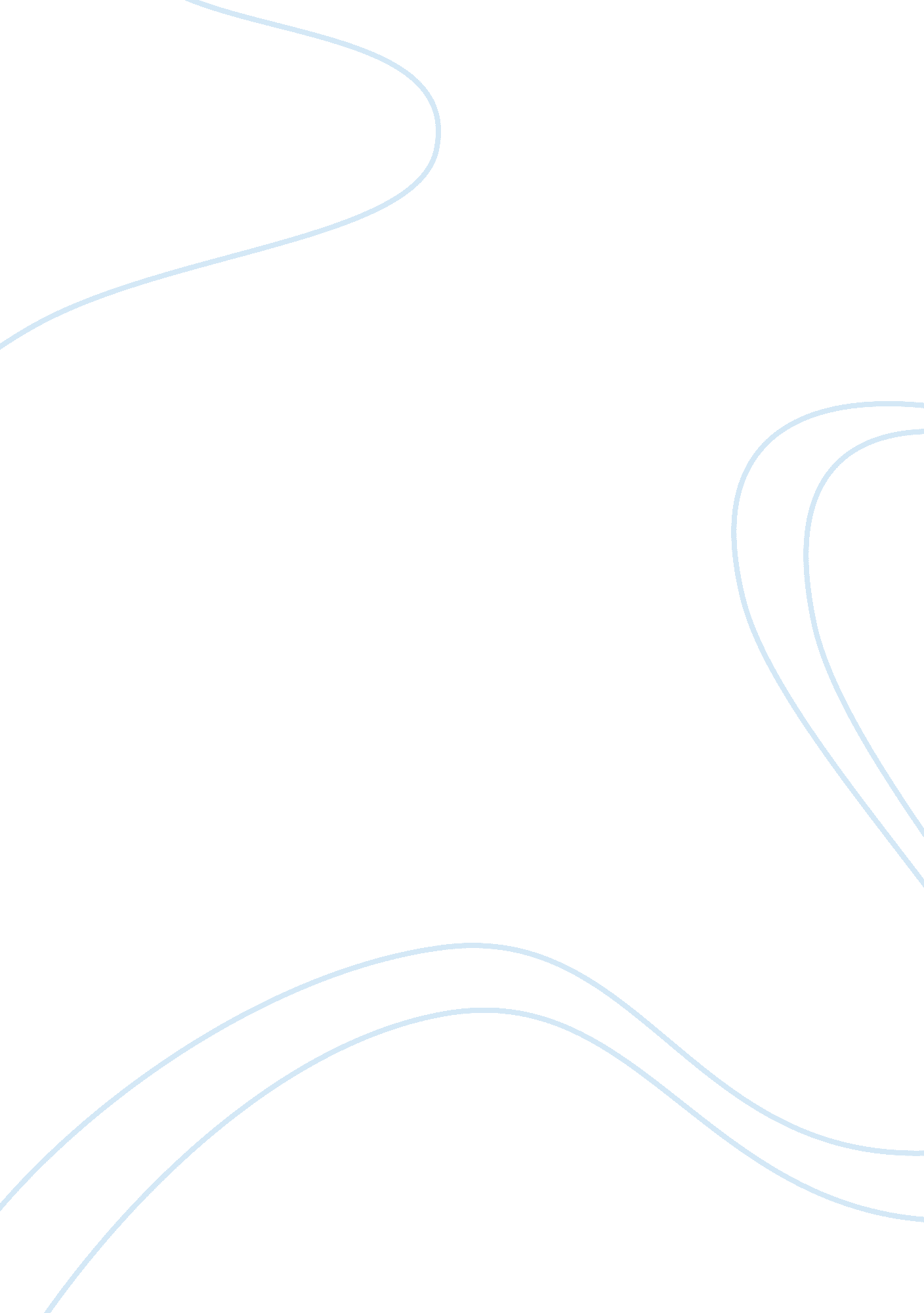 Auditing, financial tax and management accountingBusiness, Management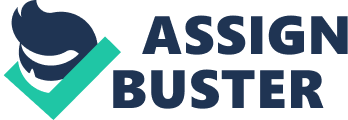 To obtain a challenging position utilizing several years experience in Accounting, Computers or Management Own and operate a Computer business. Rebuild and make custom built computers per request. Provide computer training, repair, web design. Union Planters Trust & Investment Management Manage investment fund accounts and ensure proper trade and balance. Maintain and process records. May Company, World Omni, Onsite Staffing Collections Manager/Collections Analyst Manage customer. s accounts and ensure line of credit. Maintain and process internal records of Collection. Prepare legal documentation as needed. Initiate credit investigations and establish Documentation for collection on indirect loans, direct loans, home equity and line of credit. Dresser Industries, Manpower Temporary Service, American Building Material Accountant, Collections Manager, Export Biller Assigned to companies in need of assistance with their accounting department. To include general ledger, Taxes, accounts receivable, accounts payable, collections, credit and payroll. Administer procedures for branch managers for collection. Managed credit for customers for eight States. Managed customer accounts and maintained and processed internal records of collection. Initiate credit investigations. Prepared legal documentation. Journal entries through month end closing. Reconciliation, financial statementpresentation. Computer literacy with mainframe software and PC spreadsheet software. Auditing: checking accounting ledgers and financial statements within the corporation. Budget Analysis: responsible For developing and managing the organizations financial plans. Financial: prepare financial statements based on General ledgers and participate in important financial decisions involving mergers & acquisitions, benefits/ERISA Planning and long-term financial projections. Management Accounting: decisions about capital budgeting and line of business analysis. Major functions included cost analysis, analysis of new contracts and participation in efforts to control expenses efficiently. Responsibilityto spendmoneyin the company at the right level of our Organizationalgoalsand objectives to control cost being communicated effectively Tax: prepare corporate income Tax statements and formulate tax strategies involving issues such as financial choice, deferral of taxes, when to Expense items Responsibilities included the management of the following functions: Accoun! ting, financial planning And reporting, payroll, human resources, internal computer support. Developed Standard operating procedures for Inventory control, Accounts Payable, Accounts Receivable. Implemented new accounting system from manual to Daceasy. Supervised 15 employees, administered several audits. 